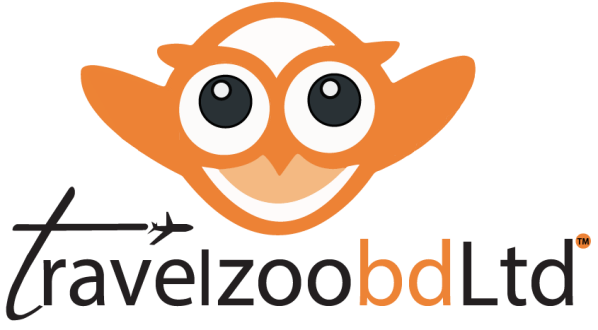 
  
 GDS Training


SignatureName:Father’s Name:Mother’s Name:Gender:Date of Birth:Address:Mobile Number:Email Address: